ANALISIS KETERAMPILAN BERFIKIR TINGKAT TINGGI SISWA PADA PROSES PEMBELAJARAN TEMA LINGKUNGAN SAHABAT KITADI KELAS V SDSKRIPSIOlehELIDA DAMAI MAHITA PARHUSIPNPM. 181434210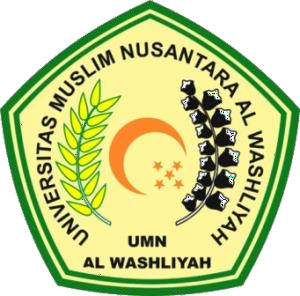 PROGRAM STUDI PENDIDIKAN GURU SEKOLAH DASARFAKULTAS KEGURUAN DAN ILMU PENDIDIKANUNIVERSITAS MUSLIM NUSANTARA  AL-WASLIYAHMEDAN2022